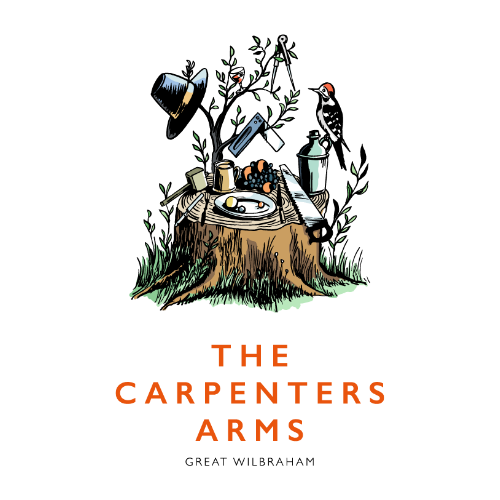 DOG MENUWe have a teamed up with our pal Denzel, to provide our favourite guests with healthy snacks!Denzel’s treats are made from 100% natural ingredients, free from grain and hand baked in his UK bakery. All packaging is 100% plastic free! Take a look @denzelstory on Instagram.TO CHEWDenzel’s Soft Baked Chews (4 in a pack, under 50 calories each)                                £2.50High Protein – Spinach, chickpea and chicken Brunch – Avocado, eggs and salmon Nut Butter – Peanut, cashew and turkey Superfood – Banana, berries and salmonPaleo – Orange, almonds and duck To NibbleDenzel’s Soft ‘n’ Squishy Treats (110 low calorie bites per pack)                                 £2.90High protein – Spinach, chickpea and chicken Brunch – Avocado, eggs and salmon Nut Butter – Peanut, cashew and turkey 
From The Kitchen  A Cooked Sausage                                                                                                            £2To DrinkPosh Pooch Wine (0% Alcohol)		                                                                       £3  The Best Cambridgeshire Tap Water                                                                               Free